Supplementary Material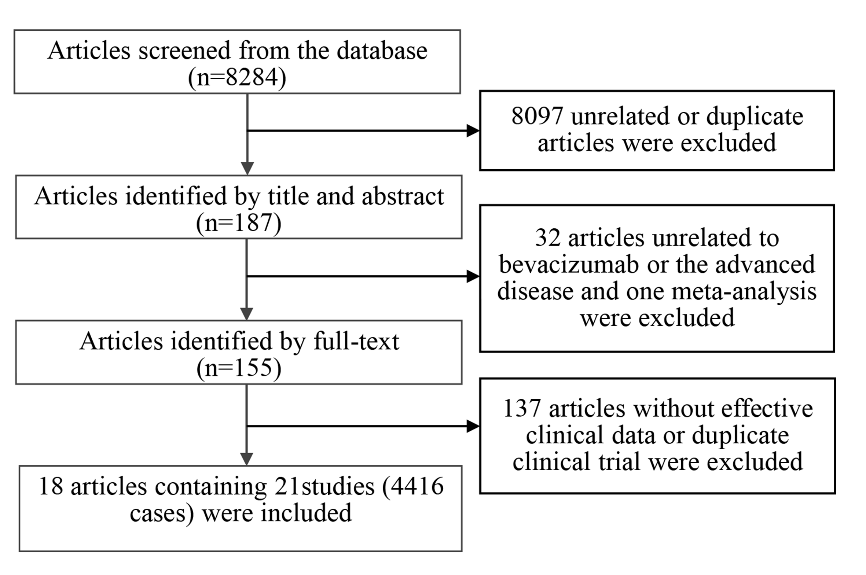 Supplementary Figure 1 Flow chart of the selection procedure in the meta-analysis.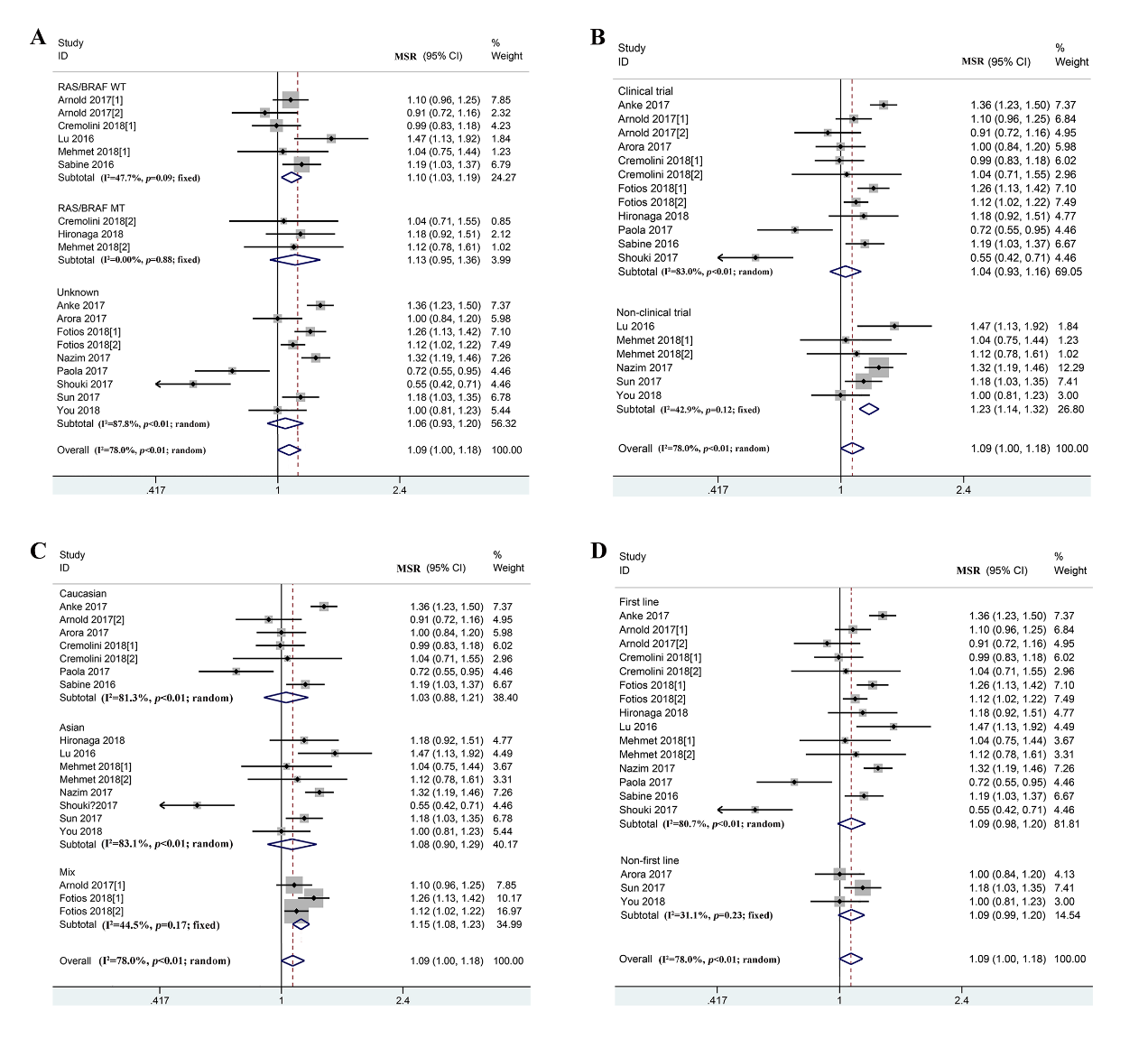 Supplementary Figure 2 Combined effect of median progression-free survival ratio in the overall population and subgroup, stratified by RAS/BRAF status (A), study design (B), population (C), treatment-line (D). Supplementary Table 1 Association of primary tumor location and clinical response to bevacizumab based therapy in 106 mCRC patients. Abbreviation: CR: complete response; PR: partial response; SD: stable disease; PD: progressive disease; OR: odds ratio; 95%CI: 95% confidential interval. FOLFOX: fluorouracil, leucovorin and oxaliplatin; FOLFIRI: fluorouracil, leucovorin and irinotecan; FOLFOXIRI: oxaliplatin, fluorouracil and irinotecan.*OR was adjusted by age, gender, smoking, drinking, diabetes, hypertension.Supplementary Table 2 Cox regression of primary tumor location and prognosis within 106 mCRC patients. Abbreviation: PFS: progression-free survival; OS: overall survival; mPFS, median progression-free survival; mOS, median overall survival; HR, hazard ratio; CI, confidence interval; p: p-value of log-rank test; *HR was adjusted by age, gender, smoking, drinking, diabetes, hypertension.Supplementary Table 3 Univariate and multivariate analyzes of Cox regression model within different chemotherapy regimens (Left vs Right).Abbreviation: FOLFOX: fluorouracil, leucovorin and oxaliplatin; FOLFIRI: fluorouracil, leucovorin and irinotecan; FOLFOXIRI: oxaliplatin, fluorouracil and irinotecan; HR, hazard ratio; CI: confidence interval; p: p-value of log-rank test; *HR was adjusted by age, gender, smoking, drinking, diabetes, hypertension.Supplementary Table 4 Primary tumor location and therapeutic effect of chemotherapy plus bevacizumab in the present meta-analysisAbbreviation: CR: complete response; PR: partial response; SD: stable disease; PD: progressive disease; OR: odds ratio; Bev: bevacizumab; CI, confidence interval.Supplementary Table 5 Primary tumor location and median survival rate of bevacizumab-treated mCRC patients in the present meta-analysis.Abbreviation: HR and 95%CI: hazard ratio (HR) and 95% confidential interval (CI)GroupResponse statusPrimary tumor locationPrimary tumor locationp-valueLogistic regressionLogistic regressionGroupResponse statusLeft(n=70)Right(n=36)p-valueCrude OR(95%CI)Adjusted OR (95%CI)*Overall populationCR+PR20(28.57%)10(27.78%)0.931.04(0.43-2.55)1.27(0.43-3.70)Overall populationSD+PD50(71.43%)26(72.22%)0.931.04(0.43-2.55)1.27(0.43-3.70)Bevacizumab+FOLFOXCR+PR10(14.29%)6(16.67%)0.960.97(0.29-3.25)0.72(0.16-3.35)Bevacizumab+FOLFOXSD+PD24(34.29%)14(38.89%)0.960.97(0.29-3.25)0.72(0.16-3.35)Bevacizumab+FOLFIRICR+PR7(10.00%)0(0.00%)0.14--Bevacizumab+FOLFIRISD+PD13(18.57%)7(19.44%)0.14--Bevacizumab+FOLFOXIRICR+PR2(2.86%)4(11.11%)0.150.23(0.03-1.68)-Bevacizumab+FOLFOXIRISD+PD11(15.71%)5(13.89%)0.150.23(0.03-1.68)-VariantsThree years’ PFSThree years’ PFSThree years’ OSThree years’ OSVariantsmPFSp-valueHR(95%CI)HR(95%CI)mOSp-valueHR(95%CI)HR(95%CI)VariantsmPFSp-valueUnivariateMultivariate*mOSp-valueUnivariateMultivariate*Age(year)Age(year)>60 8.000.780.77(0.49-1.21)0.75(047-1.19)17.000.560.57(0.29-1.13)0.50(0.24-1.02)Gender  Male8.000.311.12(0.73-1.72)1.08(0.67-1.74)19.500.440.91(0.49-1.71)0.83(0.39-1.75) Female9.5011 17.001 1Smoking Yes8.001.25(0.62-2.50)1.29(0.64-2.59)13.500.341.43(0.63-3.24)1.53(0.66-3.56)No9.000.751120.0011DrinkingYes8.000.530.99(0.40-2.46)0.92(0.32-2.74)24.500.550.91(0.32-2.55)1.31(0.40-4.31)No9.001118.0011DiabetesYes 6.500.131.78(0.71-4.46)1.97(0.77-5.02)17.000.412.27(0.79-6.49)1.96(0.53-7.18) No9.001119.0011HypertensionHypertensionYes9.000.691.39(0.78-2.47)1.16(0.62-2.20)18.000.361.82(0.88-3.74)2.18(1.01-4.71)No 8.001119.0011Palliative surgeryPalliative surgeryYes11.000.140.89(0.57-1.38)0.88(0.56-1.41)27.500.010.46(0.24-0.87)0.34(0.17-0.68)No 8.0011 13.0011RadiotherapyRadiotherapyYes11.000.140.88(0.53-1.45)0.78(0.46-1.32)28.000.441.00(0.48-2.1)1.12(0.46-2.75)No 8.001117.0011SidednessSidednessLeft9.000.960.99(0.63-1.56)0.94(0.59-1.50)18.500.951.08(0.59-1.98)1.19(0.63-2.22)Right9.001121.0011Group3-y progression-free Survival3-y progression-free Survival3-y progression-free Survival3-y progression-free Survival3-y Overall Survival3-y Overall Survival3-y Overall Survival3-y Overall SurvivalGroupUnivariateUnivariate	Multivariate	MultivariateUnivariateUnivariate	Multivariate	MultivariateHR (95%CI)p-valueHR(95%CI)*p-valueHR (95%CI)p-valueHR(95%CI)*p-valueOverall popualtion0.99(0.63-1.56)0.970.94(0.59-1.50)0.811.08(0.59-1.98)0.811.29(0.70-2.40)0.42Bevacizumab+FOLFOX1.23(0.64-2.38)0.531.23(0.63-2.39)0.552.22(0.80-6.14)0.122.59(0.91-7.36)0.06Bevacizumab+FOLFIRI0.31(0.11-0.87)0.030.21(0.06-0.66)0.010.44(0.15-1.32)0.140.43(0.09-1.98)0.28Bevacizumab+FOLFOXIRI1.33(0.52-3.38)0.551.53(0.40-5.84)0.540.52(0.16-1.72)0.280.41(0.10-1.61)0.20SubgroupSubgroupLeft-sidedLeft-sidedRight-sidedRight-sidedHeterogeneity testHeterogeneity testOR(95%CI)OR(95%CI)AllCR/PRSD/PDCR/PRSD/PDpI2(%)Fixed modelRandom modelOverall populationOverall population13445034161922330.2422.11.36(1.07-1.72)1.37(1.03-1.83)RAS/BRAF statusWild type672287195851050.1935.21.66(1.17-2.34)1.62(1.01-2.61)RAS/BRAF statusMutant type2961196961470.1062.81.25(0.77-2.02)1.60(0.55-4.64)RAS/BRAF statusUnknown3769715246810.990.001.05(0.67-1.65)1.05(0.67-1.65)Study designClinical trial9684182651481370.2326.61.42(1.07-1.88)1.43(1.00-2.04)Study designNo-clinical trial3768515144960.2233.11.22(0.78-1.91)1.30(0.71-2.37)PopulationCaucasian8533572391321250.1836.41.37(1.02-1.85)1.35(0.90-2.02)PopulationAsian491146177601080.2623.71.34(0.90-1.99)1.43(0.87-2.35)Treat-lineFirst line10214302821521570.1929.51.48(1.13-1.96)1.51(1.06-2.17)Treat-lineNon-first line3237313440760.880.001.04(0.64-1.68)1.04(0.64-1.68)SubgroupSubgroupProgression-free survivalProgression-free survivalProgression-free survivalProgression-free survivalProgression-free survivalOverall survivalOverall survivalOverall survivalOverall survivalOverall survivalSubgroupSubgroupHeterogeneity testHeterogeneity testHeterogeneity testHR and 95%CIHR and 95%CIHeterogeneity testHeterogeneity testHeterogeneity testHR and 95%CIHR and 95%CISubgroupSubgroupp-valuep-valueI2Fixed modelRandom modelp-valuep-valueI2Fixed modelRandom modelOverall populationOverall population0.0078.078.01.16(1.11-1.36)1.09(1.00-1.18)0.0088.888.81.29(1.22-1.37)1.24(1.13-1.36)RAS/BRAF statusWild type0.0947.747.71.10(1.03-1.19)1.10(0.99-1.23)0.0257.357.31.32(1.23-1.40)1.34(1.21-1.49)RAS/BRAF statusMutation0.880.00.01.13(0.95-1.36)1.13(0.95-1.36)0.3115.715.71.13(0.94-1.35)1.14(0.93-1.39)Unknown0.0087.887.81.17(1.12-1.23)1.06(0.93-1.20)0.0091.091.01.29(1.23-1.34)1.18(1.02-1.36)Study designClinical trial0.0083831.13(1.08-1.18)1.04(0.93-1.16)0.0087.987.91.26(1.21-1.31)1.19(1.05-1.35)Study designNo-clinical trial0.1242.942.91.23(1.14-1.32)1.20(1.08-1.34)0.0073.973.91.34(1.27-1.42)1.32(1.17-1.50)PopulationCaucasian0.0081.381.31.15(1.08-1.22)1.03(0.88-1.21)0.0078.978.91.29(1.22-1.35)1.24(1.10-1.40)Asian0.0083.183.11.17(1.09-1.24)1.08(0.90-1.29)0.0088.888.81.29(1.22-1.37)1.21(0.99-1.46)Mix0.1744.544.51.15(1.08-1.23)1.16(1.06-1.26)0.0092.892.81.28(1.20-1.38)1.33(1.01-1.73)Treat-lineFirst line0.0080.780.71.17(1.12-1.21)1.09(0.98-1.20)0.0085.885.81.30(1.26-1.35)1.26(1.13-1.40)Non-first line0.2331.131.11.09(0.99-1.20)1.08(0.96-1.21)0.0077.477.41.21(1.11-1.31)1.18(0.98-1.41)